Test documentAuthor: Michael CurranLast Modified: OverviewThis document can be used for testing support for Microsoft Word with NVDA. It contains lots of cool stuff like headings, font changes, spellling erors and other fun stuff.FormattingThis test shows how font attributes can change. NVDA can announce the changes, if configured to do so.ListsA Numbered ListFrogsFishCatsLionsTigersBirdsA bulleted ListMilkEggsCheeseCracker BarrelCraft SinglesCold meatTablesSimple TableNested TableCross ReferencesThe Tables section shows different tables, and the Lists section shows different lists. But the Overview is on page 2.CommentsThis is a story about some sheep. These sheep when for a walk in their sleep. But it was raining.Images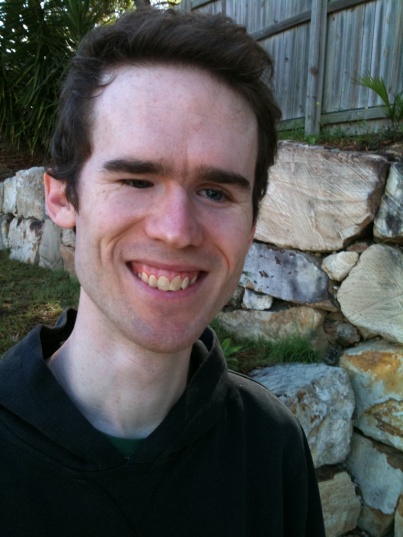 Track changesNVDA is a free “screen reader” which  blind and vision impaired people to use computers. It reads the text on the screen in a  voice. You can control what is read to you by moving the cursor to the relevant area of text with a mouse or the arrows on your keyboard.Normally screen readers are expensive, making them unaffordable for many blind people. NVDA is free. It’s been downloaded 0,000+ times, in 43 languages.Footnotes and endnotesI am quite young.  I am quite tall. And this is another one. NameAgeMick28Amy29ABCBBCBA